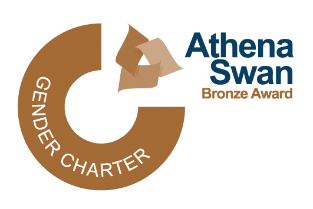 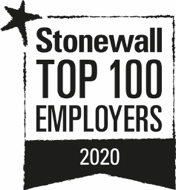 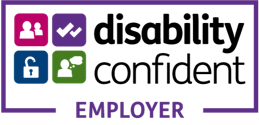 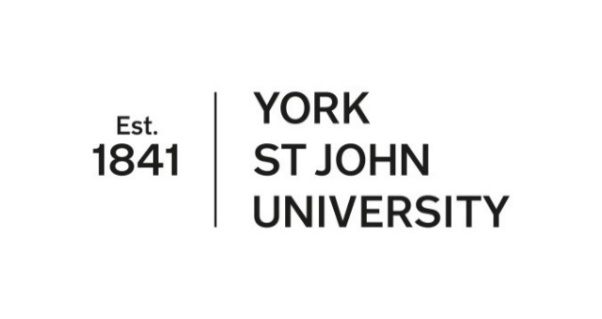 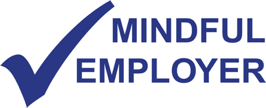 JOB DESCRIPTIONPOST: 	University Research FellowREF:	TBCDEPARTMENT: 	TBCGRADE:	7REPORTING TO:		Pro Vice Chancellor Research and InternationalSUPERVISORY RESPONSIBILITY:	NoneJOB PURPOSE:To contribute to research within the University by leading an independent programme of research, producing high-quality, impactful, research outputs, and supporting our research institutes and centres. In addition, contributing to the training and teaching of our academic staff and students.DUTIES AND RESPONSIBILITIES:Develop research objectives and proposals for own or joint research (with the assistance of a mentor, if required)Produce high quality research outputs. Conduct research with integrity and accountability such that the results obtained can be reproduced by others.Write reports and research articles for publication in leading national and international peer reviewed journals within the Research Exercise Framework.Adhere to any rules laid down by the funding body and/or University regarding confidentiality and intellectual properties issues relating to the project.Provide guidance and advice to colleagues and students who may be assisting with the research.Prepare written proposals and applications to external bodies, for example, for research grants. Lead activities designed to develop collaborative research with research colleagues and support staff internally and to actively develop appropriate external contacts and networks relevant future collaboration and funding opportunities.Participate in external networks to share information and identify potential sources of income. Attend and present at conferences as appropriate to the research discipline.Prepare reports and present information on research progress and outcomes to bodies funding the research, e.g., steering groups.Undertake a teaching and teaching related administration focussed on the area of research and methodological expertise as an appropriate part of continual professional development.Supervise undergraduate, postgraduate taught, and postgraduate research student projects, either independently or as part of a supervisory team, again, as an appropriate part of continual professional development.Contribute to the development of research skills teaching and training for academic staff, students, and external partners of the university.Support the universities research institutes and centres by attending, contributing to, and leading research activities and events (e.g., coordinating research seminar series, postgraduate research student training).PlusAny other duties as may reasonably be required.Ensure that the highest standards of professional performance are maintained.Demonstrate a personal commitment to equality, diversity and inclusion and ensure equal opportunities are integral to the work of the department. Ensure compliance with relevant legislation and statutory codes of practice, as advised.Participate in the arrangements for performance review.Ensure that professional skills are regularly updated through participation in training and development activities.Ensure all University policies are implemented within the remit of this post.HEALTH & SAFETYUnder the Health & Safety at Work Act 1974, whilst at work, members of staff must take reasonable care for their own health and safety and that of any other person who may be affected by their acts or omissions. PERSON SPECIFICATION		POST TITLE:				University Research FellowSCHOOL / DEPARTMENT:		Research OfficeThe Person Specification focuses on the knowledge, skills, experience and qualifications required to undertake the role effectively. Education & Training *The university would normally expect a member of academic staff to have a doctorate, but with two general exceptions: (1) Applicants for Lecturer positions might alternatively be nearing completion of their doctorate; (2) Applicants for some applied or practice based disciplines where doctorates are less common would be expected to have a doctorate, be undertaking one, or have equivalent industry experience. **The university would normally expect fellowship of the HEA plus evidence of working at higher level as appropriate to the seniority of the role. Applicants from outside Higher Education would need to demonstrate a willingness and ability to gain fellowship at the appropriate level.Knowledge & Experience Skills & AttributesThe Leading in York St John FrameworkYSJ is my University, I choose to be here, and I show my commitment by contributing to its long-term success. This Framework is used in our Recruitment & Performance Development Reviews, please take these into consideration when making your application and in your role.Special FeaturesCommitment to the University’s mission, values and vision. The postholder should be able to demonstrate:Requirement is:Assessed by:First degree in associated disciplineEssentialApplicationPhD/doctorateEssential*ApplicationFellowship of the Higher Education Academy and evidence of working at Senior Fellowship levelDesirable**Application Meet or demonstrate a willingness to work towards the threshold standards of the JISC Higher Education Teacher profileDesirableApplication / InterviewThe postholder should be able to demonstrate:Requirement is:Assessed by:Recent and relevant research activity or professional practice, including a developing record of producing recognised outputs (e.g. publications, performances, presentations).Essential Application / InterviewExperience of meeting the needs of early career researchers and postgraduate students from a range of cultural, class and ethnic backgrounds.Essential InterviewSufficient breadth and depth of subject knowledge and of current disciplinary methodologies to contribute to research programmes. Essential Application / InterviewExperience of participation and leadership of HEI processes (e.g. quality assurance, School or University committees, external body representation etc) at university level.Essential Application / InterviewThe postholder should be able to demonstrate:Requirement is:Assessed by:Personal commitment to equality and an understanding of what this means in practice.EssentialInterviewAbility to teach the subject discipline with a high level of knowledge and expertise acquired through personal research and/or professional practice.EssentialApplication / Interview / Teaching AssessmentAbility to teach and support early career researchers and postgraduate students and have experience of supervising postgraduate research studentsEssentialApplication / InterviewAbility to contribute to the research activity of the School and University through participation in independent and collaborative research projects EssentialApplication / InterviewAbility to generate income through external funding bids and collaborative activityEssentialApplication / InterviewWillingness to contribute to the School and University community through a range of internal and external engagement activities (e.g. recruitment, open days)EssentialApplication / InterviewSelf-Assured I take personal responsibility. If not me, then who? If not now, then when?AgileI am proactive, creative and responsive in testing solutions. I continuously adapt my Approach.Socially AwareI contribute my knowledge, skills and time to the broader University community.TenaciousI confidently and passionately contribute my ideas and support others to do the same.Open-MindedI communicate with empathy and positivity, without prejudice.